Civil engineer with 3yrs Experience in Construction fieldsCareer Objective:        I am looking forward to work with a reputed organization, where I can utilize my skills to contribute the organization’s success as well as to prove myself as an asset to the organization.       To work in an environment where, my skills and experience would help promote the goals and success of the organization. Education:B.Techin Civil Engineering (70 %)Kalasalingam University, Srivilliputtur, Tamilnadu, India (2011 – 2015)		Work Experience: Company Name: Design and Architecture Studio,Chennai ,Tamil nadu, India.Role		    :  Civil EngineerNature of work: Coordinate with the clients for various stages of inspection in Precasting, Excavation and Structural Works.Supervision of all Civil & Interior works.Maintain project documentations like quantity and quality analysis.Maintain a full record of daily activities, equipment and manpower utilization.Preparing bills & Accounts (QS)Purchasing of materials for site use. Maintain accurate records of work performed, materials used, and associated work.Inspect the construction of temporary and permanent works to ensure compliance with the contract specification and approved shop drawings.Supervise and execution the work according to the standard and specification. Manage the work & preparing the site schedules.Consults with clients and considered their interior design preferences in the project.Creates interior design sketches as per the customer’s requests and requirements.Suggests additions or modifications for certain projects as needed.Material take off for tendering and procurement purposesPreparing & Sending enquiries to suppliersPrice comparison of the quotation Preparing tender documentsPreparation of bill for variation worksSupervise and execution the work according to the standard and specification. Manage the work & preparing the site schedules.Conduct Land surveys such us leveling.Coordinate with Project Manager on routine manner regarding work/ activity implementation and report all non-conformities.Inspecting the material stores frequently and ensures whether the materials are stored properly as per the manufacturer requirements and check for the expiry period.To assist the Project Manager (Planning) in all front.To assist Pre-construction activities as well as Coordination with   Client. Take responsible for daily work progress at sites.Coordinating & managing the Site Supervisors, foreman and guide them in such a manner to obtain quality and safety works.Inspect the construction of temporary and permanent works to ensure compliance with the contract specification and approved shop drawings. Software Skills:AutoCADRevit Architecture  Estimation and CostingPrimavera3dsMax      PERSONAL PROFILE: Date of Birth		:  20/05/1994.	Nationality		: IndianGender			: Male.Marital Status		: Single.Nationality		: Indian.             Languages known     	:  English, Tamil & Hindi.PETCHIMUTHUPetchimuthu.381204@2freemail.com 				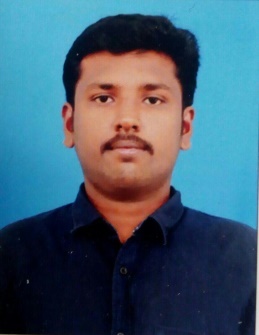 